A Colombelles, le 26 Mai 2014,à Mmes, Mrs les Présidents							s/c des secrétaires de clubsLe Comité du Calvados de Handball associé à la ville de Ouistreham organise leur 7ème Sandball Adultes le DIMANCHE 29 JUIN 2014 de 9h30 à 18h30.Cette année, le tournoi mixte adulte concerne les joueurs et joueuses nés avant 1998 (inclus). Le nombre de participants par équipe est limité à 7 personnes (seulement 7 tee-shirts seront distribués à chaque équipe). L’engagement au tournoi est de 40 € par équipe adultes.Afin d’éviter tout désistement, une caution de 50 € par équipe vous est demandée. Celle-ci vous sera restituée le jour de la manifestation ou encaissée en cas d’absence.Le nombre d’équipes est limité sur le tournoi à 32 pour les adultes. Veuillez en informer les licenciés de votre structure le plus rapidement possible. Merci de renvoyer le bulletin d’inscription accompagné des règlements au Comité dans les plus brefs délais. Pour cette année encore: deux terrains réservés pour les jeunes nés en 1999, 2000, 2001, seront mis en place afin de réaliser un tournoi jeune. Le nombre d’équipes est limité à 8 et une seule équipe par club. L’engagement au tournoi est de 20€ par équipe jeunes.Une buvette et un service de restauration vous seront proposés sur place.Sportivement.Le Président du Comité du Calvados de HandballPatrick OSOUF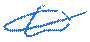 BULLETIN D’INSCRIPTION ADULTES DIMANCHE 29 JUIN 2014CLUB :Nombre d’équipes engagées:	Nom des équipes : 		Nom/adresse des responsables : (1 par équipe) Nom :  e-mail :  : Nom :  e-mail :  : Nom :  e-mail :  : Prix de l’engagement : 40€  par équipe,Caution : 50€ par équipe ( 1 chèque de caution par équipe engagée) qui sera restituée le jour du tournoi ou encaissée en cas d’absence à la journée. TOUTE INSCRIPTION SANS CAUTION NE SERA PAS VALIDEE !Nombres de Chèques pour l’inscription d’équipes : _______ * 40 euros = _______ EurosNombres de chèques de Caution : _______*50 euros = _______ Euros Date :									 Signature :BULLETIN D’INSCRIPTION JEUNES DIMANCHE 29 JUIN 2014CLUB :Nombre d’équipe engagée:		Nom de l’équipe : 		Nom/adresse des responsables : (1 par équipe) Nom :  e-mail :  : Nom :  e-mail :  : Nom :  e-mail :  : Prix de l’engagement : 20€  par équipe,Caution : 50€ par équipe qui sera restituée le jour du tournoi ou encaissée en cas d’absence à la journée. TOUTE INSCRIPTION SANS CAUTION NE SERA PAS VALIDEE !Nombres de Chèques pour l’inscription d’équipes : _______ * 20 euros = _______ EurosNombres de chèques de Caution : _______*50 euros = _______ Euros Date :									 Signature :